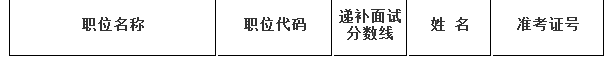 办公厅综合处主任科员及以下200110001016133.4陈  佳131111200121出版管理司音像电子处主任科员及以下200110009006131刘宏领131137510701印刷发行司农家书屋工程（综合）处主任科员及以下200110011004134.4吴  倩131111761511版权管理司社会服务处主任科员及以下200110016008124.4李  青131111341307进口管理司对外合作处副主任科员或主任科员200110017004132.3郭  婧131111351115进口管理司进口管理处副主任科员或主任科员200110017005132.5邢宇倩131111411607进口管理司进口管理处副主任科员或主任科员200110017005132.5王  依131141192706国际合作司节目交流管理处业务主管200110020009130.1王诗淇131111525926保卫司安全综合处副主任科员200110022007126.5李保澄131121060409